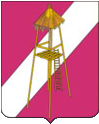 АДМИНИСТРАЦИЯ СЕРГИЕВСКОГО СЕЛЬСКОГО ПОСЕЛЕНИЯ КОРЕНОВСКОГО РАЙОНАПОСТАНОВЛЕНИЕ07 июля 2023 года 						                            № 81ст. СергиевскаяОб утверждении Порядка осуществления органами местного самоуправления Сергиевского сельского поселения Кореновского района, полномочий главных администраторов доходов бюджета Сергиевского сельского поселения Кореновского районаВ целях реализации статьи 160.1 Бюджетного кодекса Российской Федерации администрация Сергиевского сельского поселения Кореновского района                п о с т а н о в л я е т:Утвердить:– Порядок осуществления органами местного самоуправления Сергиевского сельского поселения Кореновского района, полномочий главных администраторов доходов бюджета муниципального образованияКореновский район  (Приложение  № 1);2.Признать утратившими силу следующие постановления:– постановление администрации Сергиевского сельского поселения Кореновского района от 21 декабря 2021 года № 119 «Об утверждении Порядка осуществления органами местного самоуправления Сергиевского сельского поселения Кореновского района, полномочий главных администраторов доходов бюджета муниципального образования Кореновский район»; 3. Настоящее постановление обнародовать на информационных стендах Сергиевского сельского поселения Кореновского района, а также разместить в сети Интернет на официальном сайте администрации  Сергиевского сельского поселения Кореновского  района.           4. Контроль за выполнением настоящего постановления возложить на начальника финансового отдела Сергиевского сельского поселения Кореновского района, И.Г.Гацко.5. Постановление вступает в силу после его официального опубликования.Глава Сергиевского сельского поселения Кореновский район 							       А.П.МозговойПОРЯДОК осуществления органами местного самоуправления Сергиевского сельского поселения Кореновского района, полномочий главных администраторов доходов бюджета Сергиевского сельского поселения Кореновского района             1.Порядок осуществления органами местного самоуправления Сергиевского сельского поселения Кореновского района и находящимися в их ведении казенными учреждениями бюджетных полномочий главных администраторов доходов бюджета Сергиевского сельского поселения Кореновского района (далее — Порядок) разработан в соответствии с Бюджетным кодексом Российской Федерации, приказом Министерства финансов Российской Федерации от 13 апреля 2020 года № 66н «Об утверждении Порядка учета Федеральным казначейством поступлений в бюджетную систему Российской Федерации и их распределения между бюджетами бюджетной системы Российской Федерации», приказом Федерального казначейства от 17 октября 2016 года № 21н «О порядке открытия и ведения лицевых счетов территориальными органами Федерального казначейства», постановлением главы администрации (губернатора) Краснодарского края от 28 марта 2013 года № 301 «Об утверждении порядка осуществления государственными органами Краснодарского края и (или) находящимися в их ведении казенными учреждениями бюджетных полномочий главных администраторов доходов бюджетов бюджетной системы Российской Федерации».          2.Настоящй Порядок регулирует отношения по осуществлению бюджетных полномочий главными администраторами доходов бюджета Сергиевского сельского поселения Кореновского района, находящимися в их ведении казенными учреждениями (далее — главные администраторы).          3.В рамках настоящего Порядка в соответствии с Бюджетным кодексом Российской Федерации, решением Совета Сергиевского сельского поселения Кореновского района о бюджетном процессе в Сергиевском сельском поселении Кореновского района главные администраторы обладают следующими бюджетными полномочиями:          1) формируют перечень подведомственных администраторов доходов бюджетов (далее — администраторы) на очередной финансовый год и плановый период с указанием нормативных актов Российской Федерации, Краснодарского края, Сергиевского сельского поселения Кореновского района, являющихся основанием для администрирования доходов;           2) формируют и представляют в финансовое управление администрации муниципального образования Кореновский район (далее — финансовое управление) следующие документы:прогноз поступления доходов местного бюджета;обоснования прогноза поступления доходов местного бюджета;сведения, необходимые для составления проекта соответствующего бюджета;сведения, необходимые для составления и ведения кассового плана;аналитические материалы по исполнению бюджета в части доходов соответствующего бюджета;сведения, необходимые для внесения изменений в решение о бюджете в части закрепленных доходов.Форма и сроки представления документов по формированию и исполнению местного бюджета устанавливаются финансовым управлением по согласованию с главными администраторами.            3) формируют и представляют в финансовое управление бюджетную отчетность по операциям администрирования поступлений в бюджет по формам, которые установлены законодательством Российской Федерации, нормативными правовыми актами Министерства финансов Российской Федерации;            4) утверждают методику прогнозирования поступлений доходов в бюджет в соответствии с общими требованиями к такой методике, установленными Правительством Российской Федерации.            5) представляют для включения в перечень источников доходов Российской Федерации и реестр источников доходов бюджета сведения о закрепленных за ними источниках доходов;            6) определяют порядок принятия решений о признании безнадежной к взысканию задолженности по платежам в бюджет по администрируемым доходам в соответствии с требованиями, установленными Правительством Российской Федерации.            7) исполняют в случае необходимости полномочия администратора;            8) осуществляют иные бюджетные полномочия, установленные Бюджетным кодексом Российской Федерации и иными нормативными правовыми актами, регулирующими бюджетные правоотношения.             9) определение порядка заполнения (составления) и отражения в бюджетном учете первичных документов по администрируемым доходам местного бюджета или указание нормативных правовых актов Российской Федерации, регулирующих данные вопросы;            10) определение порядка и сроков сверки данных бюджетного учета администрируемых доходов бюджетов в соответствии с нормативными правовыми актами Российской Федерации;             11) определение порядка действий администраторов при уточнении невыясненных поступлений в соответствии с нормативными правовыми актами Российской Федерации и Краснодарского края, в том числе нормативными правовыми актами Министерства финансов Российской Федерации, Министерства финансов Краснодарского края и нормативными актами финансового управления и финансового отдела поселения;              12)	определение порядка действий администраторов доходов бюджетов по взысканию дебиторской задолженности по платежам в бюджет, пеням и штрафам по ним в досудебном порядке (с момента истечения срока уплаты соответствующего платежа в бюджет (пеней, штрафов) до начала работы по их принудительному взысканию);               4.При отсутствии подведомственных администраторов главные администраторы принимают правовой акт об утверждении порядка осуществления ими полномочий администратора, который должен содержать следующие положения:               1) определение порядка заполнения (составления) и отражения в бюджетном учете первичных документов по администрируемым доходам бюджетов или указание нормативных правовых актов Российской Федерации регулирующих данные вопросы;                2)	определение порядка и сроков сверки данных бюджетного учета администрируемых доходов бюджетов в соответствии с нормативными правовыми актами Российской Федерации;                3)	определение порядка действий при уточнении невыясненных поступлений в соответствии с нормативными правовыми актами Российской Федерации и Краснодарского края, в том числе нормативными правовыми актами Министерства финансов Российской Федерации, Министерства финансов Краснодарского края и нормативными актами финансовых органов;                4)	определение порядка действий администраторов доходов бюджетов по взысканию дебиторской задолженности по платежам в бюджет, пеням и штрафам по ним в досудебном порядке (с момента истечения срока уплаты соответствующего платежа в бюджет (пеней, штрафов) до начала работы по их принудительному взысканию);                5)	требование об установлении администраторами доходов бюджетов регламента реализации полномочий по взысканию дебиторской задолженности по платежам в бюджет, пеням и штрафам по ним, разработанного в соответствии с общими требованиями, установленными Министерством финансов Российской Федерации;                6)	определение порядка действий при принудительном взыскании с плательщика платежей в бюджет, пеней и штрафов по ним через судебные органы или через судебных приставов в случаях, предусмотренных законодательством Российской Федерации (в том числе определение перечня необходимой для заполнения платежного документа информации, которую необходимо довести до суда (мирового судьи) и (или) судебного пристава— исполнителя в соответствии с нормативными правовыми актами Российской Федерации);                7)	определение порядка действий при возврате излишне уплаченных (взысканных) платежей в бюджет, пеней и штрафов, а также процентов за несвоевременное осуществление такого возврата и процентов, начисленных за излишне взысканные суммы;                8)	перечень источников доходов бюджета, полномочия по администрированию которых они осуществляют, с указанием нормативных правовых актов Российской Федерации и Краснодарского края, являющихся основанием для администрирования данного вида платежа;                 9) иные положения, необходимые для реализации полномочий администратора.                 5.	Главные администраторы представляют в финансовое управление копии правовых актов, указанных в пунктах 4 и 5 настоящего Порядка, а также копии правовых актов о внесении изменений в них в течение 3 рабочих дней после вступления их в силу.                 6. В случае изменения полномочий и (или) функций главных администраторов по администрированию соответствующих видов доходов, главный администратор в 3-дневный срок доводит данную информацию до финансового управления.                 7.	Администрирование доходов бюджета, относящихся к периоду исполнения функций администрирования по доходному источнику иным органом местного самоуправления Сергиевского сельского поселения Кореновского района, отраслевым (функциональным) органом администрации и (или) находящимся в его ведении казенным учреждением, осуществляется вновь утвержденным главным администратором (администратором) в том числе в части возврата плательщикам излишне уплаченных (взысканных) сумм.Администрирование доходов бюджетов от денежных взысканий (штрафов) осуществляется органами государственной власти Краснодарского края, и органами местного самоуправления Сергиевского сельского поселения Кореновского района, от имени которых соответствующие должностные лица (в том числе государственные инспектора в случаях, установленных законодательством Российской Федерации) выносят постановления о наложении денежных взысканий (штрафов) по результатам рассмотрения дел об административных правонарушениях, предписания об уплате штрафов в соответствии с законодательством Российской Федерации.               8.	Главные администраторы до начала очередного финансового года обеспечивают заключение с УФК договоров (соглашений) об обмене электронными документами.                9.	Главные администраторы до начала очередного финансового года доводят до плательщиков сведения о реквизитах счетов и информацию о заполнении расчетных документов путем размещения на официальное сайте в сети «Интернет».Начальник финансового отдела администрации Сергиевскогосельского поселения                                                                      И.Г.Гацко              ПРИЛОЖЕНИЕ №1УТВЕРЖДЕНпостановлением администрацииСергиевского сельского поселения Кореновского районаОт  07.07.2023 года     №81